 			       บันทึกข้อความ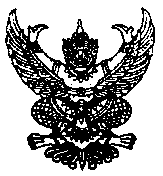 ส่วนราชการ    สำนักวิชาบัญชี มหาวิทยาลัยราชภัฏเชียงราย โทร 0-3577-6492  ต่อ 1921 กด 0ที่ อว 0611.45/					วันที่เรื่อง    ขออนุมัติใช้ใบเสร็จรับเงินของมหาวิทยาลัยเรียน   อธิการบดีสิ่งที่แนบมาด้วย	1. กิจกรรมอบรมความรู้ทางด้านบัญชี ฯ			จำนวน 	 1  ฉบับด้วยสำนักวิชาบัญชี  มหาวิทยาลัยราชภัฏเชียงราย ได้มีการดำเนิน กิจกรรมอบรมความรู้ทางด้านบัญชีและด้านภาษีแก่อาจารย์ นักศึกษา ผู้ทำบัญชี ผู้สอบบัญชีรับอนุญาต ผู้สอบบัญชีภาษีอากรและประชาชนทั่วไป หลักสูตร การวางแผนภาษีเงินได้นิติบุคคลทั้งระบบ และจรรยาบรรณในการประกอบวิชาชพ วันที่ 21-22 กุมภาพันธ์ 2558  ณ โรงแรมลักษวรรณรีสอร์ท  ซึ่งคาดว่าจะมีผู้เข้าร่วมการอบรมฯ ประมาณ 20 คน โดยเรียกเก็บค่าลงทะเบียน คนๆละ 1,200 บาท  โดยชำระเงิน  ณ โรงแรมลักษวรรณรีสอร์ท  ........(ระบุ อัตราการเรียกเก็บค่าลงทะเบียนให้ชัดเจน และเขียนชี้แจ้งให้ละเอียด)..........ดังนั้น ทางสำนักวิชาฯจึงขอใช้ใบเสร็จรับเงินของมหาวิทยาลัย  และได้แนบตารางกำหนดการชำระเงินมาพร้อมนี้		จึงเรียนมาเพื่อโปรดพิจารณาอนุมัติ(............................................)          ตำแหน่ง ................................................